Regulamin archidiecezjalnego konkursu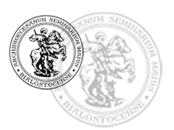 „Jaka jest Twoja wiara?” – Ewangelia św. MarkaKonkurs dla młodzieży ze szkół gimnazjalnych ORGANIZATORZYW Roku Wiary alumni Archidiecezjalnego Wyższego Seminarium Duchownego zapraszają młodzież szkół gimnazjalnych do wzięcia udziału w konkursie „Jaka jest Twoja wiara?”. Konkurs obejmie treści Ewangelii św. Marka.    Odbędzie się on podczas XI Podlaskiego Festiwalu Nauki i Sztuki. Organizatorem konkursu jest Archidiecezjalne Wyższe Seminarium Duchowne w Białymstoku.HASŁO - "Jaka jest Twoja wiara?”Przeżywany w całym Kościele Rok Wiary ma prowadzić do pogłębionej refleksji nad swoją wiarą, a tym samym ożywienia relacji z Panem Bogiem. Pragniemy zaprosi młodzież do refleksji nad swoją wiarą w kontekście tekstów Ewangelii św. Marka. CELE KONKURSUzaproszenie do uważnej i pogłębionej lektury tekstu Ewangelii św. Markaposzukiwanie odpowiedzi na pytania dotyczące swojej wiary w kontekście słów Chrystusa zawartych w Ewangelii św. Marka ukazanie ponadczasowych treści Słowa BożegoADRESACIAdresatami konkursu są uczniowie szkół gimnazjalnych zamieszkujący w obrębie Archidiecezji Białostockiej.HARMONOGRAMZGŁOSZENIA: drogą e-mailową: festiwal.awsd@gmail.com do 6 maja 2013 r.  Przy zgłoszeniu należy podać następuje dane uczestników: imię i nazwisko, wiek, szkoła, klasa, e-mail, imię i nazwisko katechety przygotowującego ucznia.termin: 9 maja 2013r. (czwartek), godz. 11.00 w budynku Archidiecezjalnego Wyższego Seminarium Duchownego w Białymstoku przy ul. Warszawskiej 46. Rozstrzygnięcie konkursu i wręczenie nagród odbędzie się tego samego dnia ZAKRES MATERIAŁU I ŹRÓDŁA:treść Ewangelii św. Marka (tekst piątego wydania Biblii Tysiąclecia) NAGRODYwyłonionych zostanie 3 najlepszych uczestników, którzy otrzymają cenne nagrody wszyscy uczestnicy otrzymają drobne upominki za udział POSTANOWIENIA KOŃCOWEZgłoszenie do konkursu jest równoznaczne z wyrażeniem zgody przez uczestnika konkursu na przetwarzanie jego danych osobowych dla potrzeb niezbędnych do przeprowadzenia konkursu (Ustawa z 29.VIII.1997r. o ochronie danych osobowych Dz. U. Nr 133, poz.833).Wszelkich informacji o konkursie można uzyskać drogą mailową: awsdkonkurs@gmail.com Regulamin konkursu jest dostępny na stronie Seminarium: www.awsd.bialystok.pl